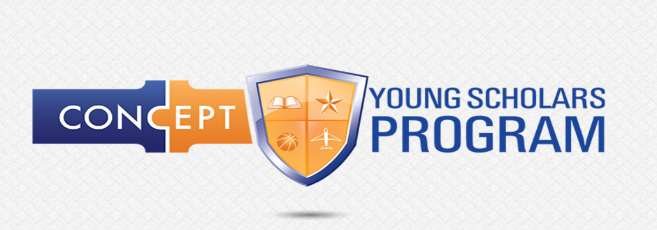 ………………..CONCEPT YOUNG SCHOLARS PROGRAM ……………………Level Applying For: 	Bronze  	Silver  	Gold  Scholar Name: ……………………………… Scholar Grade: ……     Advisor Name: …………………………………RECORD OF ACTIVITY HOURS/SESSIONSVoluntary Public Service:Peer Tutoring  	Community Services / Internships  		Relief Activities How many hours/sessions have you completed? ………….Activity Date and Time: ……/……../………	…………… AM/PMDescribe your activity: ………………………………………………………………………………………………………………………………………………………………………………………………………………………………………………………………….Personal Development: Progress Monitoring Meeting      	 Extra-Curricular Activity 	      Character Education Individual Test Practice/Tutoring 	                              Reading 	              Weekend SchoolHow many hours/sessions have you completed? ………….Activity Date and Time: ……/……../………	…………… AM/PMDescribe your activity: ………………………………………………………………………………………………………………………………………………………………………………………………………………………………………………………………….Physical Fitness:How many hours/sessions have you completed? ………….Activity Date and Time: ……/……../………	…………… AM/PMDescribe your activity: ………………………………………………………………………………………………………………………………………………………………………………………………………………………………………………………………….Expedition/Exploration:Overnight Activities        Intercultural Activities        Out of Town Trip        College Trip How many hours/sessions have you completed? ………….Activity Date and Time: ……/……../………	…………… AM/PMDescribe your activity: ………………………………………………………………………………………………………………………………………………………………………………………………………………………………………………………………….